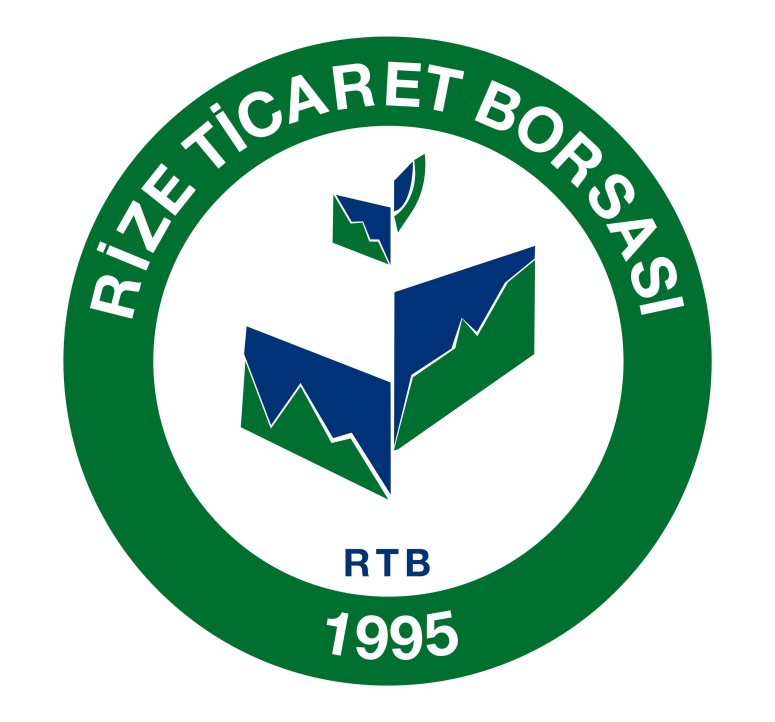 DOĞU KARADENİZ BÖLGESİ TARIM ÜRÜNLERİ RAPORURİZE, MAYIS 2014DOĞU KARADENİZ BÖLGESİ TARIMI Doğu Karadeniz Bölgesi Artvin, Giresun, Gümüşhane, Ordu, Rize ve Trabzon’dan oluşmaktadır. Bölgenin toplam nüfusu 2.526.669 olup, bu sayı Türkiye nüfusunun %4.62’sine karşılık gelmektedir.Doğu Karadeniz Bölgesinde tarım, bölgenin fiziksel yapısından dolayı küçük ve dinamik işletmeler üzerine kurulmaktadır. Doğu Karadeniz Bölgesi’nde iklimin nemli olması, kıyıda yaz mevsiminin yağışlı geçmesi tahıl tarımını engellemiştir. Bol neme gereksinim duyan tarım ürünlerini yaygınlaştırmıştır. Tarım arazileri parçalı, dar olup genellikle eğimli arazilerdir. Bu durum tarımda makine kullanımını engellemiştir. Her mevsim yağış alan yapısı ve ılıman iklimi yüzünden, fındık, çay, kivi, mısır gibi yağışı seven ürünler bölgedeki tarımın iskeletini oluşturmaktadır. Son yıllarda bölgede ürün çeşitliliğinin arttırılması yoluyla alternatif tarım faaliyetlerinin geliştirilmesi yönünde özel sektör kanalıyla önemli çabalar gösterilmekte ve kamu kesimi tarafından dikkate değer teşvikler sunulmaktadır.Arazi yapısı, işletme büyüklüğü, bitkisel ürün çeşitliliği ve ürün verimliliği açısından dezavantajlı konumuna rağmen Doğu Karadeniz Bölgesi’nin üretimde üstün olduğu alanlar bulunmaktadır. Bölgede yetişen başlıca tarım ürünleri şunlardırFındık: Trabzon, Giresun ve Ordu başlıca üretim alanlarıdır. Türkiye toplam üretiminin % 85'i bölgeden karşılanır.Çay: Giresun'dan Gürcistan'a kadar olan kıyı şeridinde yetiştirilir. Rize çevresinde yoğunlaşır. Türkiye toplam çay üretiminin %100'ü bu bölgeden karşılanır. Tabii ekim alanı en dar olan ürünlerimizdendir.Kivi: Son yıllarda Rize ve Trabzon çevresinde tarımı yapılmaya başlamıştır.Mısır: Bütün kıyı boyunca yetiştirilir.ÇAY ÜRETİMİDoğu Karadeniz Bölgesi’nde 759 bin dekar çaylık sahada yaklaşık 205 bin üretici çay tarımı ile uğraşmaktadır. 37 yıllık yaş çay ürünü rekoltesi iklim ve tarımsal teknik önlemlere bağlı olarak 1.000 – 1.300 bin ton arasında değişebilmektedir.  Çayın yetiştiği bölgede farklı tarım ürünü yetiştirme olanağının fazla olmaması bölge insanı için çayın ekonomik değerini artırmıştır. Çay ürününün yetiştiği Rize ve Trabzon yöresine özgü coğrafi ve sosyo-ekonomik yapı, bu alt bölgenin tarımsal üretiminde çayı sınırlı sayıda birkaç ürün dışında alternatifsiz bırakmaktadır. Söz konusu alt bölgede sanayinin neredeyse tamamı çay üretimine yöneliktir. Ancak arazi mülkiyeti sınırlı olduğu için çay üretimi küçük çapta aile üretimi şeklinde genellikle geçimlik olarak yapılmaktadır. TÜİK’in 2011 yılı verilerine göre Rize ilinin tarım arazilerinin % 91,3’ünde çay yetiştirilmektedir. Çay, ilin en önemli tarımsal ürünü olup ülke üretiminin %78’i Rize’den karşılanmaktadır. Dünya çay üretiminden farklı olarak Doğu Karadeniz Bölgesi’nde çay üretimi kimyasal ilaç kullanılmadan yapılmaktadır. Bu durum küresel pazarlarda önemli bir rekabet avantajını sağlamaktadır. Çay sektöründe doğru pazarlama yatırımlarının yapılması halinde bu avantaj çay ihracatına büyük katkı sağlayacaktır.Bölgede tohum serpme yöntemi ile oluşturulan ve sıra şeklinde bir dizilimi olmayan, çok sıkı bir şekilde tahsis edilmiş tarlalar kullanılmaktadır. Bu da gübreleme ve budama gibi işlemleri uygulanamaz hale getirmektedir. Ekonomik ömrü 60-70 yıl olmasına rağmen, Türkiye’de ekonomik ömrünü tamamlamış çaylıklarda üretime devam edilmektedir. Ayrıca çay tarımının yoğun olarak yapıldığı Rize’de toprak PH’ı asidik karakterdedir ve yanlış gübre uygulamaları nedeniyle asitlik giderek artmaktadır. Bu durum, çay tarımının sürdürülebilirliğini tehdit etmektedir.Budama ile çay kalitesi artırılmaya çalışılsa da ekonomik ömrünü yitirmekte olan çaylık alanların sürdürülebilirlik için çok acil modern tekniklere göre rehabilite edilmesi ve yenilenmesi gerekmektedir. Çay kalitesi dünyadaki diğer yetiştirici ülkelere göre daha düşük, işçilik maliyetleri ise daha yüksek olduğu için Bölge dünya piyasaları ile rekabet edebilecek durumda değildir. Kaçak çay problemi ise, rekabet gücünü düşürücü göz ardı edilemeyecek bir başka unsurdur.  Kaynak: Rize Ticaret Borsası Güncel Çay RaporuFINDIK ÜRETİMİYaklaşık 5 bin yıldır tanınıp, bilinen fındığın en büyük üreticisi. Türkiye’dir. Dünya fındık üretiminin %75’ini karşılayan ülkemizde yıllık üretim ortalama 550-600 bin ton seviyelerindedir.Doğu Karadeniz, %61 pay ile fındık alanlarının en geniş olduğu bölgedir. Ordu ili toplam fındık alanların %33’üne, Giresun ise %17’sine sahiptir. 2011 yılında Ordu ili Türkiye toplam fındık üretiminin %23’ünü karşılamıştır.Fındık üretimi; üretici, tüccar, fabrikacı, ihracatçıları ve tüketicileri düşünürsek yaklaşık 5 milyon kişiyi ilgilendirmekte ve Karadeniz Bölgesi’nde yaklaşık 3.205.000 kişinin tek geçim kaynağını oluşturmaktadır. Fındık Doğu Karadeniz bölge halkının önemli bir kısmının hemen hemen tek geçim kaynağı olması nedeni ile sosyal boyutu da oldukça önemlidir. Türkiye dünya fındık üretiminde kalite ve üretim miktarı itibarı ile tekel durumdadır. Fındık Türkiye’de Ordu, Giresun, Trabzon, Sakarya ve Samsun illerinde dünyaca kabullenilmiş kalitede üretilmektedir. 2009/2010 üretim döneminde Dünya’daki toplam 650 bin ton fındık üretiminin 470 bin tonunu tek başına Türkiye karşılamış ve Dünya fındık üretiminden %72 pay almıştır. Türkiye’de fındık üretiminde karşılaşılan en önemli sorunlardan bir tanesi verim düşüklüğüdür. Türkiye fındık üretiminde Dünya’da en fazla alana ve en fazla üretim miktarına sahip olmasına rağmen, diğer ülkelere kıyasla düşük verime sahiptir.  Birçok eksiklik ve problemiyle birlikte fındık sanayisi bu illerde yoğunlaşmış ve gelişmiştir. Bugüne kadar sadece kabuklu ve iç fındık ihraç eden ülkemiz, fındık sanayinin gelişmesi sonucu işlenmiş fındık ihracatına ağırlık vermeye başlamış ve bu oran toplam ihracatın yaklaşık % 8’e ulaşmıştır. Bölgemiz fındık üreticilerinin yetiştiricilik problemlerinden daha fazla pazarlama problemleri vardır. Fındık ürününün tüm tarafları, rekolteden maliyete fiyat oluşumuna kadar birlikte hareket etmek zorundadırlar. Bu konulardaki dağınık görüntü ürünün tüm taraflarını olumsuz etkilemektedir. Artvin, Giresun, Ordu, Rize ve Trabzon illeri fındık kalite sınıflandırmasında birinci standart bölgeyi oluşturmasına rağmen Bölge’de verim daha düşük, üretim dalgalanmaları daha fazla, arazi ise parçalı ve küçüktür. Ayrıca fındığın iyi bakım ve yenileme uygulamasıyla ekonomik ömrü ancak 40 yıldır. Doğu Karadeniz Bölgesi’nde üretime artık ekonomik ömrünü tamamlamış bahçeler ile devam edilmesi fındık üretiminin geleceğini olumsuz etkilemektedir.Kaynak: TUİK, 2012 KİVİ ÜRETİMİ Kivi, Bölge’nin diğer önemli tarım ürünlerinden biridir. Fındık ve çayın yanında ilave gelir olması amacıyla yetiştiriciliğine başlanan kivi, zamanla bölgede yaygınlaşmıştır. Gümüşhane hariç Doğu Karadeniz Bölgesi’nin bütün illerinde yetiştiriciliği yapılmaktadır. 2011 yılı itibariyle Türkiye’deki kivi üretim alanlarının %56’sının Doğu Karadeniz Bölgesi’nde olduğu ve üretimin %53’ünün bu bölgeden karşılandığı görülmektedir. 
Doğu Karadeniz Bölgesi ’nin verimi yakın olmakla birlikte ülke ortalamasının altındadır. Ordu ve Artvin illerinde yetiştirilen kivilerin verim değerleri bölge içi kıyaslamada daha iyi seviyededir.  Özellikle Rize ilinde çaylık alanlarda hem kivi, hem de çay üretiminin beraber yapılması her iki ürünün de verimini düşürmesine rağmen alan başına elde edilen toplam geliri tek ürüne kıyasla yükseltmektedir. Doğu Karadeniz’de kivinin şeker oranına göre hasat zamanının belirlenmesi, kaliteli ürün elde edilmesini ve Bölge’nin kivide diğer bölgelere göre öne çıkmasını sağlamaktadır. Ancak, kaliteli olan Bölge ürününün imajı, kaçak kividen olumsuz etkilenmektedir. Kivi ürünü için soğuk hava deposu yoluyla depoda bekletme olanaklarının sınırlı olması ve dolayısıyla hasat sonrası tüm ürünün aynı dönemde pazara arzı, pazarlamada dezavantaj teşkil etmektedir. 
Kaynak: TÜİKMISIR ÜRETİMİTürkiye’de mısır ekim alanlarının en geniş alan kapladığı bölge Karadeniz Bölgesi’dir. Bölgede ekim alanlarını daha fazla artırmak mümkün değildir. Çünkü bölgenin fiziki coğrafya şartları dolayısıyla zaten ekim yapılabilecek alanlar dardır. Ayrıca ekim alanlarının bir kısmı da diğer zirai ürünlere (çay, fındık ) ayrıldığından mısır ekim alanlarını çok genişletmek mümkün görünmemektedir. Buna karşılık bölgede verimi artırmaya yönelik önlemler alınabilir.Karadeniz Bölgesi'nde mısır ekim alanlarının en geniş alan kapladığı il Samsun'dur. Samsun ili Karadeniz Bölgesi'nin % 21,6'sına, Türkiye mısır ekim alanlarının ise % 9,37'sine sahiptir. Aynı şekilde bölgede mısır üretiminin en yüksek değer gösterdiği il de 165 883 ton ile yine Samsun'dur. 
Doğu Karadeniz Bölgesi’nde ise mısır ekim alanları bakımından ilk sırayı Ordu ili alır. Ordu ilinin mısır üretimi ise 73 189 ton'dur. Doğu Karadeniz Bölgesi’nde Trabzon, Gümüşhane ve Rize’de de mısır yetiştiriciliği yapılmaktadır.  Mısır ülkemizin bazı bölgelerinde özellikle insan beslenmesinde önemli bir yer tutar. Ayrıca yetiştirilen mısırların bir kısmı hayvan yemi olarak, bir kısmı sanayi hammaddesi olarak kullanılmakta ve bir kısmı da çerezlik olarak tüketilmektedir. Bu kadar geniş kullanım alanı olan mısır ülkemizde yetiştirilen tahıllar içinde ekim alanı ve üretim bakımından önemli bir yere sahiptir. Bütün bunların yanısıra ülkemizde mısır üretiminde istenilen seviyeye ulaşılabilmesi için kaliteli tohum kullanılmalı ve gübre kullanımı yaygınlaştırılmalıdır. Mısırın sulamalı tarım olarak üretimi yapıldığı bölgelerde sulama sorununun halledilmesi gerekir. 
Kaynak:TUİKKaynak:TUİKSONUÇBölgede tarımla ilgilenen halk küçük ölçekli ekonomik yapı sergilemektedir. Ayrıca tarım birçoğunun birincil geçim kaynağı değildir. Bu yüzden tarım üzerine ihtisaslaşma gerçekleşememektedir. Arazi yapısı parçalı ve küçüktür. Eğimli arazi makineleşmeyi engellemektedir. Aile tipi işletmecilik sebebiyle verim azalmakta tarım üretiminde uzmanlaşma sağlanamamaktadır. Çay, kivi ve fındık Bölge’nin en önemli tarım ürünleridir. Fındıklıklar ve çaylık alanların birçoğu ekonomik ömürlerini tamamladıkları için rehabilite edilmelidirler. Çayda kalite problemi ile beraber işçilik maliyetleri, fındıkta arz edilen miktardaki dalgalanmalar, kivide de hasat sonrası işletmelerin yetersizliği bu ürünlerin ihracatını olumsuz etkilemektedir.Tarım ürünlerinin pazarlanması bir başka önemli sorundur. Uygun bir pazar bulunmaması veya pazarı olan ürünler olsa dahi nasıl pazarlanacağının, ürünün nasıl yetiştirileceğinin, ürün yetiştirildiğinde ne kadar kazanç elde edileceğinin veya ürünün nasıl işleneceğinin bilinmemesi sebebiyle farklı ürünler yetiştirilmemekte veya yetiştirilenler ekonomiye kazandırılamamaktadır. Üretim planlaması olmaması nedeniyle de bölgede fındık ve çay tarımına bağımlılık oluşmakta, ilave ürünler ile ek gelir getirici modeller uygulanamamakta, sanayiye sürdürülebilir bir şekilde ham madde temin edilemediği için de gıda işleme sanayi gelişememektedir. Bölgede lisanslı depoların yetersizliği nedeniyle hem fındıkta, hem de kivide, hem de çayda depolama sorunları yaşanmakta bu ürünün kalitesini ve dayanma ömrünü olumsuz etkilemektedir. Ayrıca ürünün paketlenmesi, depolanması ve pazarlanması konusunda birlik ve beraberlik sağlayan bir sistemin olmaması bölge genelinin en önemli sorunlarından biridir.Çay ve fındık tarımında alım satım kontrolünü sağlayacak yapısal düzenlemeler yapılması şarttır. Bu düzenlemeler en kısa zamanda yapılmazsa ülkemizde stratejik ürün konumunda ki bu iki ürünün sektör sorunlarının çözülmesi imkansızdır. Bu yapısal düzenleme sonucunda özellikle Rize Ticaret Borsası olarak bizim iştirak alanımız olan Türk Çay sektöründe 2023 yılında 50 bin ton çay ihracatı gerçekleştirilip, bunun karşılığında 500 milyon dolar gelir elde edilebilir. Bölgeye gelen kaynak artar ve bölge insanının refah seviyesini yükseltmek mümkün olur.     Mehmet ERDOĞANYönetim Kurulu BaşkanıYILLARA GÖRE YAŞ ÇAY ÜRETİM MİKTARLARI (TON)YILLARA GÖRE YAŞ ÇAY ÜRETİM MİKTARLARI (TON)YILLARA GÖRE YAŞ ÇAY ÜRETİM MİKTARLARI (TON)YILLARA GÖRE YAŞ ÇAY ÜRETİM MİKTARLARI (TON)YILLARA GÖRE YAŞ ÇAY ÜRETİM MİKTARLARI (TON)YILLARA GÖRE YAŞ ÇAY ÜRETİM MİKTARLARI (TON)20092010201120122013ÖZEL SEKTÖR TOPLAMI510.442.198715.350.187578.160.620497.388.942503.835.179ÇAYKUR593.538.074590.396.777652.980.573655.285.218672.208.051GENEL TOPLAM1.103.980.2721.305.746.9641.231.141.1931.152.674.1601.176.043.984YILLARA GÖRE TR90 FINDIK ÜRETİM MİKTARLARI (TON)YILLARA GÖRE TR90 FINDIK ÜRETİM MİKTARLARI (TON)YILLARA GÖRE TR90 FINDIK ÜRETİM MİKTARLARI (TON)YILLARA GÖRE TR90 FINDIK ÜRETİM MİKTARLARI (TON)YILLARA GÖRE TR90 FINDIK ÜRETİM MİKTARLARI (TON)20072008200920102011 268.971425.373236.350275.911213.242 DOĞU KARADENİZ BÖLGESİ KİVİ YETİŞTİRME ALANLARI VE ÜRETİMİ (2011)DOĞU KARADENİZ BÖLGESİ KİVİ YETİŞTİRME ALANLARI VE ÜRETİMİ (2011)DOĞU KARADENİZ BÖLGESİ KİVİ YETİŞTİRME ALANLARI VE ÜRETİMİ (2011)DOĞU KARADENİZ BÖLGESİ KİVİ YETİŞTİRME ALANLARI VE ÜRETİMİ (2011)DOĞU KARADENİZ BÖLGESİ KİVİ YETİŞTİRME ALANLARI VE ÜRETİMİ (2011)Alan (da)Alan (%)Üretim (Ton)Üretim (%)Trabzon 1.492 8,31 1.322 4,52 Ordu 2.436 13,57 5.951 20,36 Giresun 2.004 11,16 2.301 7,87 Rize 3.308 18,42 5.263 18,00 Artvin 745 4,15 760 2,60 TR90 9.985 55,61 15.597 53,36 TR 17.957 100,00 29.231 100,00 DOĞU KARADENİZ BÖLGESİ MISIR EKİM ALANLARI(2008)DOĞU KARADENİZ BÖLGESİ MISIR EKİM ALANLARI(2008)DOĞU KARADENİZ BÖLGESİ MISIR EKİM ALANLARI(2008)DOĞU KARADENİZ BÖLGESİ MISIR EKİM ALANLARI(2008)DOĞU KARADENİZ BÖLGESİ MISIR EKİM ALANLARI(2008)DOĞU KARADENİZ BÖLGESİ MISIR EKİM ALANLARI(2008)TrabzonOrduGiresunRize ArtvinGümüşhane20.75218.1328.6456103.6421.275DOĞU KARADENİZ BÖLGESİ MISIR ÜRETİM MİKTARLARI (TON)(2008)DOĞU KARADENİZ BÖLGESİ MISIR ÜRETİM MİKTARLARI (TON)(2008)DOĞU KARADENİZ BÖLGESİ MISIR ÜRETİM MİKTARLARI (TON)(2008)DOĞU KARADENİZ BÖLGESİ MISIR ÜRETİM MİKTARLARI (TON)(2008)DOĞU KARADENİZ BÖLGESİ MISIR ÜRETİM MİKTARLARI (TON)(2008)DOĞU KARADENİZ BÖLGESİ MISIR ÜRETİM MİKTARLARI (TON)(2008)TrabzonOrduGiresunRize ArtvinGümüşhane44.81527.92915.6621.3958.806847